C3 Questions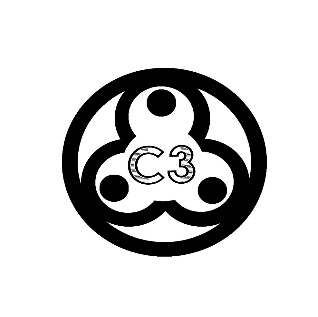 C3 exists to glorify God and edify the body by knowing and delighting in the Father through the joy and love of the Spirit and unity in the Son.Got Milk?If marriage is a barometer (measure) of the health of a community and its relationship to God, how do marriages today reflect the state of our families? Churches? Nation?What are some reasons why so many Christians are having trouble in their marriages (covenant relationships)?Where’s the Beef? How would you use passages in Scripture (such as Mal 2:10-16, Neh 13:23-28, 2 Cor 6:14-7:1, Eph 5:6-11) to help counsel a friend or family member who is a Christian yet is pursuing marriage with an unbeliever?Read Matt 19:1-9. Jesus gives some of the clearest teaching in scripture on marriage and divorce in this passage. (cf Mark 10:1-16/Gen 2:18-24/Matt 5:32/1 Cor 7:10-11) What does Jesus teach about marriage? What does He teach about divorce? Considering how much God values marriage, how should this shape your own marriage (or future marriage)? And how should it shape our approach to divorce?Are You Satisfied?Read Eph 5:22-33 and Rev 19:6-10. Marriage is an image of Christ and His bride - the church. How does (or should) what we've learned about marriage help you love Christ and His bride more?